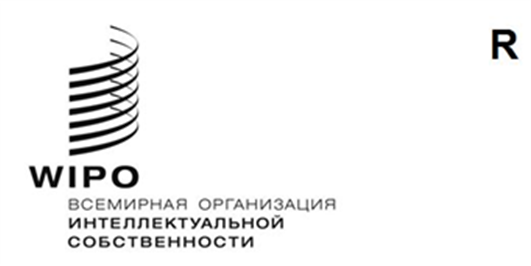 PCT/WG/17/3оригинал: английскийдата: 20 декабря 2023 годаРабочая группа по Договору о патентной кооперации (РСТ)Семнадцатая сессияЖенева, 19–21 февраля 2024 годаВнедрение стандарта ВОИС ST.26 в PCTДокумент подготовлен Международным бюроРезюмеСтандарт ВОИС ST.26 вступил в силу 1 июля 2022 года и с этого момента является обязательным форматом для перечней нуклеотидных и аминокислотных последовательностей, содержащихся в международных заявках, поданных начиная с этой даты.  После благополучного внедрения и перехода на этот стандарт система работает в штатном режиме в соответствии с требованиями.  Продолжается работа над новым форматом для приоритетных документов, который бы позволил обмениваться машиночитаемыми данными, в том числе перечнями последовательностей в формате стандарта ВОИС ST.26.справочная информацияСтандарт ВОИС ST.26 для представления перечней нуклеотидных и аминокислотных последовательностей с использованием языка XML вступил в силу 1 июля 2022 года.  С этого же момента вступили в силу поправки к Инструкции к РСТ и изменения к Административной инструкции (в том числе соответствующие формы), которые предусматривают, что перечни последовательностей, включаемые в любую международную заявку, поданную начиная с этой даты, должны быть представлены с соблюдением стандарта ВОИС ST.26.Пакет WIPO SequenceМеждународное бюро разработало и предоставило в распоряжение ведомств и заявителей:WIPO Sequence, автономное компьютерное приложение для систем Windows, Linux и MacOS, призванное помочь заявителям в составлении и проверке перечней последовательностей, отвечающих требованиям стандарта ВОИС ST.26;  иWIPO Sequence Validator, веб-сервис, внедряемый в информационную инфраструктуру патентных ведомств для проверки поданных перечней последовательностей на предмет соответствия стандарту ВОИС ST.26.Работа по тестированию новых версий и информированию Международного бюро об отзывах пользователей о пакете WIPO Sequence ведется Целевой группой по перечням последовательностей, которая отвечает за выполнение задачи № 44 Комитета по стандартам ВОИС (КСВ) (Отчет Целевой группы по перечням последовательностей, представленный на одиннадцатой сессии КСВ, которая состоялась 4–8 декабря 2023 года, содержится в документе CWS/11/7).  Формулировка задачи № 44, пересмотренная КСВ на упомянутой сессии, гласит следующее (см. пункт 40 Резюме Председателя, документ CWS/11/27):«Оказывать поддержку Международному бюро путем тестирования новых версий в зависимости от имеющихся ресурсов и информирования его об отзывах пользователей о пакете программных продуктов WIPO Sequence и готовить необходимые поправки к стандарту ВОИС ST.26».В первоначальной версии WIPO Sequence был выявлен ряд проблем, но к настоящему времени все они решены.  Важно, чтобы заявители использовали последнюю версию этого программного приложения (версия 2.3.0).  Планируется, что новая версия пакета WIPO Sequence выйдет в начале 2024 года; главным образом она призвана улучшить работу сервиса WIPO Sequence Validator, сохранив его стандартные функции.внедрение стандарта Воис ST.26 в PCTИзменения к Административной инструкции, упомянутые в пункте 2 выше, приняли форму нового приложения С, которое касается представления перечней последовательностей в международных заявках в соответствии с требованиями стандарта ВОИС ST.26.  В этом приложении изложены дополнительные сведения о процедурах международной фазы для Получающих ведомств, Международных поисковых органов и Органов международной предварительной экспертизы, а также уточняется, что именно могут требовать Указанные и Выбранные ведомства при переходе заявки на национальную фазу.  Более того, были внесены изменения в Руководство РСТ для Получающего ведомства, Руководство PCT по проведению международного поиска и международной предварительной экспертизы и Руководство РСТ для заявителя, в том числе добавлена информация о доступных заявителям преимуществах, в первую очередь относительно приемлемых для каждого Получающего ведомства языков, на которых должен быть представлен зависящий от языка свободный текст.  Кроме того, Международное бюро провело дискуссию в двустороннем формате с рядом национальных ведомств в стремлении помочь им внедрить новый стандарт и организовало обучение пользователей.Международное бюро обновило процедуры электронной подачи и обработки заявок РСТ, доступные через портал ePCT как заявителям, так и ведомствам, а также таблицы стилей, используемые Международным бюро и другими ведомствами для создания бланков РСТ с учетом даты международной подачи соответствующей международной заявки.  Все обслуживаемые Международным бюро системы были модернизированы таким образом, чтобы они могли принимать и обрабатывать перечни последовательностей в формате стандарта ВОИС ST.26 в регистрационных экземплярах международных заявок.  Перечни последовательностей в формате стандарта ВОИС ST.25 продолжают приниматься к рассмотрению и обрабатываться как документы, представленные после подачи в связи с международными заявками, поданными до 1 июля 2022 года.Система электронной подачи заявок ePCT проверяет, какая версия WIPO Sequence использовалась для составления загруженных перечней последовательностей и предупреждает заявителей, если они пользуются устаревшими релизами.  Кроме того, допустимый размер файла, который необходимо загрузить в еРСТ, был увеличен с 20 до 50 Мб с учетом того, что перечни последовательностей в формате ST.26 обычно тяжелее, чем их аналоги в текстовом формате ST.25.  В настоящее время системы Международного бюро не используют весь проверочный функционал WIPO Sequence Validator;  эти проверки должны выполнять национальные ведомства, если им требуются столь подробные сведения.Система PATENTSCOPE обновлена исходя из соображений удобства восприятия информации об опубликованных перечнях последовательностей в формате ST.26.При подготовке к публикации в PATENTSCOPE перечней последовательностей в XML и визуализированном HTML Международное бюро обратило внимание на большое число перечней, поданных в соответствии с правилом 13ter для целей международного поиска и предварительной экспертизы.  Необходимо продолжить изучение этого вопроса для выяснения причины.В контексте дальнейшей работы в этом направлении была выявлена главная потребность – определение способа передачи перечней последовательностей в формате ST.26 в рамках приоритетных документов.  Этот вопрос рассмотрен в документе PCT/WG/17/4.  С другой стороны, Международное бюро ожидает отзывов пользователей и намерено провести дальнейший технический анализ, прежде чем предлагать новые изменения.  Потенциальные изменения могли бы включать упрощение порядка обработки и добавление полного проверочного функционала, если доработки WIPO Sequence Validator позволят сделать это в рамках процедуры загрузки на платформе электронной подачи ePCT.вступление в силу версии 1.7 стандарта воис ST.26Комитет по стандартам ВОИС на одиннадцатой сессии, состоявшейся 4–8 декабря 2023 года, утвердил изменения к стандарту ВОИС ST.26 и 1 июля 2024 года в качестве даты вступления в силу его новой версии 1.7 (см. документ CWS/11/3 и пункты 49 и 50 Резюме Председателя этой сессии, документ CWS/11/27).  Версия 1.7 включает в себя изменения редакционного характера, которые не имеют практических последствий для ведомств и сторон, занимающихся обработкой перечней последовательностей в рамках PCT.  Соответственно, необходимости в новой версии WIPO Sequence нет, хотя заявителям все же рекомендуется использовать новый релиз по мере его появления – это позволит избежать ошибок и пользоваться новыми функциями и улучшенными характеристиками.Рабочей группе предлагается принять к сведению информацию, изложенную в документе PCT/WG/17/3.[Конец документа]